Hell´s Chocolate Heaven Apacas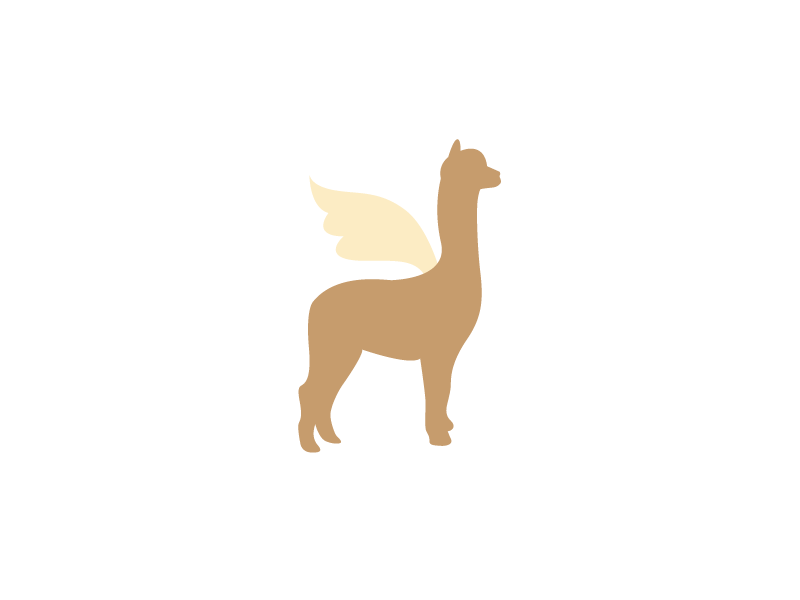 Gutschein für eine Alpakawanderungfür:____________________________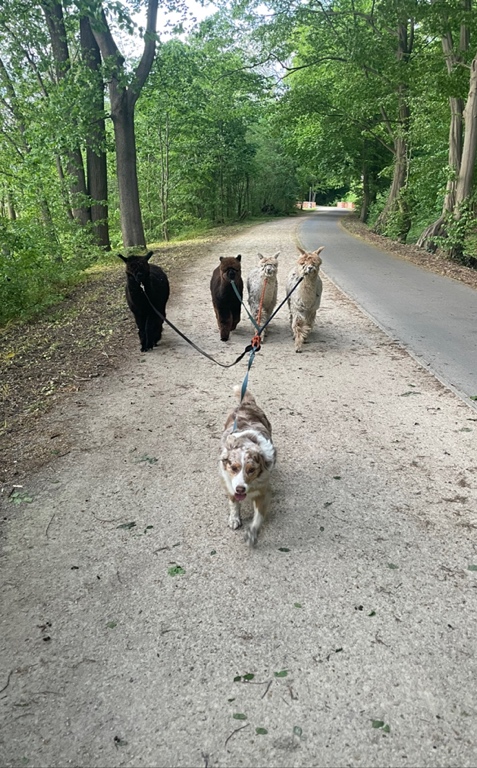 Hiermit verschenken wir einen tollen Spaziergang mit Alpakas (ca. 90 min) in Potsdam. Einzulösen nach Vereinbarung. Route nach Wahl. Bitte vereinbart einen Termin fürs Wochenende Eurer Wahl unter 0172-3965111.  